PSP- BOJANA MIHOCEKSrijeda, 31.03.2021.AKTIVNOST: ZAPAŽANJEDRAGI 4. A!OTVORITE POVEZNICU I RASPLEŠITE SE! https://www.youtube.com/watch?v=FP0wgVhUC9wDOVRŠI ZADANI NIZ. IZREŽI ODGOVARAJUĆU SLIČICU I ZALIJEPI JE NA PRAVO MJESTO. NA KRAJU OBOJAJ.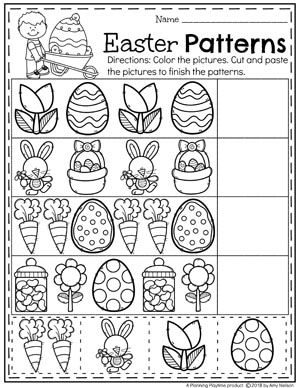 DOBRO OTVORI OČI I PRONAĐI 10 RAZLIKA. PO ŽELJI, OBOJAJ CRTEŽE.SRETNO!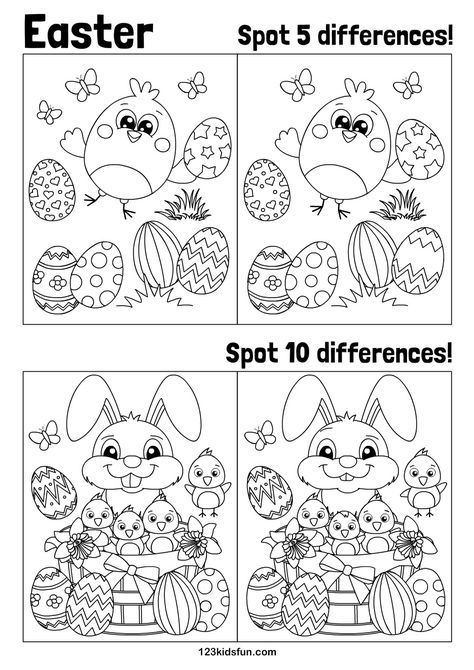 TO JE SVE ZA DANAS 